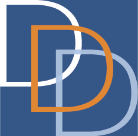 New Jersey Department of Human ServicesDivision of Developmental DisabilitiesSupport Coordination & Case Management UnitIndependent Living Discussion ToolUsed by the Support Coordinator and planning team to ensure that a safe and supportive plan can be in place prior to an individual moving into an unlicensed setting without a family member/caregiver.InstructionsUpon completion of meeting, the Support Coordinator uploads the completed form in iRecord.The Support Coordinator makes any necessary revisions to ISP to ensure services are available as discussed by the Planning Team.For assistance or discussion complete a Seeking Out Support (SOS) Form, upload in iRecord and contact DDD.SCHelpdesk@dhs.nj.gov.Note: If the individual presently resides in a licensed setting and they and the Provider wish to have the setting unlicensed, the request from the Residential Provider to un-license the setting must be submitted to the assigned Program Developer.Identifying InformationIdentifying InformationIndividual’s Name: DDD ID #: NJCAT Score: , , Tier: Date of Birth: Current Program Enrollment:Guardianship Status:Guardian’s Name if applicable:Date of Meeting: Purpose of Meeting:Current Living Arrangement:Will living arrangement be alone or shared?If space will be shared, who with?Support Coordination Agency InformationSupport Coordination Agency InformationSupport Coordination Agency Name: Support Coordination Agency Name: Support Coordinator (SC) Name: Support Coordinator (SC) Name: Phone Number: Email Address: Support Coordinator Supervisor (SCS) Name: Support Coordinator Supervisor (SCS) Name: Phone Number: Email Address: Supervision and Support NeedsNeed for Personal Guidance17.9.4.3.1 Need for Licensure -  The following factors inform the determination that a setting must be licensed under the provisions set forth in N.J.A.C. 10:44A – Standards for Community Residences for Individuals with Developmental Disabilities: Individuals residing in the setting are on the CCP; – AND – The setting is provider managed (see definition in Section 18.1); – AND – The individual residing in the setting, as documented in the ISP, requires personal guidance as defined in Section 18.1.18.1 Definitions  Personal Guidance – the assistance provided to an individual with intellectual/developmental disabilities on a daily basis in activities of daily living because he or she requires help completing such activities of daily living and/or cannot direct someone to complete such activities when physical disabilities prevent self-completion; or there is a documented health or mental health problem requiring supervision of the person for the protection of the individual or others. In the absence of a court determination, the Planning Team determines the need for personal guidance for each individual, in accordance with N.J.A.C. 10:44A-4.3(c)Provider Managed – a setting in which CCP services and supports are coordinated by a singular service provider that manages all aspects of residential services for one or more individual residing in that location.Self-PreservationPrerequisites include discussion of and documented evidence that the individual is:Capable of self-preservation in emergencies,Capable of self-administration of medication or can direct assistance,Self-sufficient with safety at home, including fire safety and minor first aid,Self-sufficient with personal hygiene,Capable of telephone use, andHas basic shopping skills.Supervision Needs While at HomeSupervision Needs While at HomeWhere, when, and for how long may the individual be alone while at home?Where, when, and for how long may the individual be alone while at home?Is there a documented health or mental health problem requiring supervision of the person for the protection of themselves or others?Yes      No In this new setting, if a primary means of support/supervision is a family member/care giver/SDE, what is the back-up plan if they cannot arrive to provide support?(The above information should also be documented in the ISP under Support Settings – Home)In this new setting, if a primary means of support/supervision is a family member/care giver/SDE, what is the back-up plan if they cannot arrive to provide support?(The above information should also be documented in the ISP under Support Settings – Home)Are services that are being identified sufficient to address support needs?If No, additional planning may be needed prior to a move.Yes      No Supervision Needs While in the CommunitySupervision Needs While in the CommunityWhere, when, and for how long may individual be alone while in the community?Where, when, and for how long may individual be alone while in the community?Is there a documented health or mental health problem requiring supervision of the person for the protection of themselves or others?Yes      No Can Individual travel independently?Yes      No If Yes, describe the parameters of traveling independently:If Yes, describe the parameters of traveling independently:Is there a history of problematic sexual behaviors, Megan’s Law charges, and/or fire setting behavior?Yes      No If Yes, please explain: If Yes, please explain: Is specialized medical care or on site nursing required?Yes      No If Yes, please explain: If Yes, please explain: (The above information should also be documented in the ISP under Support Settings – Community)(The above information should also be documented in the ISP under Support Settings – Community)Are services that are being identified sufficient to address support needs?If no, additional planning may be needed prior to a move.Yes      No Medication AdministrationMedication AdministrationDoes Individual need help taking medication?Yes      No If Yes, provide a detailed description of the assistance needed: If Yes, provide a detailed description of the assistance needed: (The above information should also be documented for each medication in the medication section of the ISP. If independent with a medication, the “Self Medication” column should indicate Yes for each applicable medication.)(The above information should also be documented for each medication in the medication section of the ISP. If independent with a medication, the “Self Medication” column should indicate Yes for each applicable medication.)Are services that are being identified sufficient to address support needs?If No, additional planning may be needed prior to a move.Yes      No Financial ReviewFinancial ReviewFinancial ReviewDoes Individual need assistance with finances?Does Individual need assistance with finances?Yes      No If Yes, in what areas? If Yes, in what areas? If Yes, in what areas? Does the Individual have a Representative Payee?Does the Individual have a Representative Payee?Yes      No If Yes, who? If Yes, who? If Yes, who? (The above information should also be documented in the ISP under Support Settings – Community)(The above information should also be documented in the ISP under Support Settings – Community)(The above information should also be documented in the ISP under Support Settings – Community)Can the Individual afford other costs associated with living on own, such as food, utilities, toiletries, household items and furnishings?Can the Individual afford other costs associated with living on own, such as food, utilities, toiletries, household items and furnishings?Yes      No If No, additional planning may be needed prior to a move.If No, additional planning may be needed prior to a move.If No, additional planning may be needed prior to a move.If there is concern about potential financial exploitation, has a referral been made to a representative payee program, if they don’t already have one?N/A      Yes      No N/A      Yes      No If No, please explain: If No, please explain: If No, please explain: Supervision Needs at MealtimeSupervision Needs at MealtimeDescribe assistance needed with meal prep:Describe assistance needed with meal prep:Describe assistance needed with meal planning:Describe assistance needed with meal planning:Describe assistance needed with food shopping:Describe assistance needed with food shopping:Describe assistance needed with eating:Describe assistance needed with eating:(The above information should also be documented in the ISP under the Health & Nutrition - Dietary and/or Health Hazards/Concerns.)(The above information should also be documented in the ISP under the Health & Nutrition - Dietary and/or Health Hazards/Concerns.)Are services that are being identified sufficient to address support needs?If No, additional planning may be needed prior to a move.Yes      No Supports and Services Needed in the Proposed SettingSupports and Services Needed in the Proposed SettingSupports and Services Needed in the Proposed SettingSupports and Services Needed in the Proposed SettingSupports and Services Needed in the Proposed SettingSupports and Services Needed in the Proposed SettingEnsure that all services (both generic and funded through the budget) are listed to address all support needs.Each Service requires an entry even if the service is not presently utilized.Ensure that all services (both generic and funded through the budget) are listed to address all support needs.Each Service requires an entry even if the service is not presently utilized.Ensure that all services (both generic and funded through the budget) are listed to address all support needs.Each Service requires an entry even if the service is not presently utilized.Ensure that all services (both generic and funded through the budget) are listed to address all support needs.Each Service requires an entry even if the service is not presently utilized.Ensure that all services (both generic and funded through the budget) are listed to address all support needs.Each Service requires an entry even if the service is not presently utilized.Ensure that all services (both generic and funded through the budget) are listed to address all support needs.Each Service requires an entry even if the service is not presently utilized.Name of ServiceProviderFrequency /DurationFunding SourceCost per Plan YearCommentRequired, even if service is not presently utilized.Community Based Supports /Individual SupportsComment:Natural SupportsNatural /GenericN/AComment:Self-Directed Employee(s)Comment:Day Hab /Community Inclusion /EmployerComment:Mental Health ServicesComment:Personal Preference Program (PPP) /Personal Care Attendant (PCA)Comment:Behavioral Supports including CARES, DDHS, ServComment:Other ServicesComment:Total estimated annual cost of identified services: Total annual budget: Total estimated annual cost of identified services: Total annual budget: Does the estimated cost for services fit within the annual budget?If No, additional planning may be needed prior to a move.Yes      No Are there any barriers to adding necessary services to the ISP?Yes      No If Yes, please describe: If Yes, additional planning may be needed prior to a move.If Yes, please describe: If Yes, additional planning may be needed prior to a move.Include any additional, relevant information about this request:Attendance of Planning Team MembersAttendance of Planning Team MembersNameTitle / Relationship